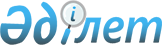 Об утверждении Положения государственного учреждения "Отдел внутренней политики Нуринского района"
					
			Утративший силу
			
			
		
					Постановление акимата Нуринского района Карагандинской области от 18 февраля 2015 года № 03/05. Зарегистрировано Департаментом юстиции Карагандинской области 19 марта 2015 года № 3056. Утратило силу постановлением акимата Нуринского района Карагандинской области от 6 мая 2016 года № 13/01      Сноска. Утратило силу постановлением акимата Нуринского района Карагандинской области от 06.05.2016 № 13/01.

      Примечание РЦПИ:

      В тексте документа сохранена пунктуация и орфография оригинала.

      В соответствии с Законами Республики Казахстан от 23 января 2001 года " О местном государственном управлении и самоуправлении в Республике Казахстан", от 27 ноября 2000 года " Об административных процедурах" и Указами Президента Республики Казахстан от 29 октября 2012 года  № 410 "Об утверждении Типового положения государственного органа Республики Казахстан", от 7 марта 2013 года  № 523 "Об утверждении Реестра должностей государственных служащих", акимат Нуринского района ПОСТАНОВЛЯЕТ:

      1. Утвердить прилагаемое  Положение государственного учреждения "Отдел внутренней политики Нуринского района".

      2. Исключить подпункт 4) пункта 1 постановления акимата Нуринского района от 12 января 2006 года № 02/01 "Об утверждении Положений государственных организаций".

      Сноска. Постановление акимата Нуринского района от 12.01.2006 № 02/01 в РЦПИ не поступало.

      2. Контроль за исполнением настоящего постановления возложить на руководителя аппарата акима Нуринского района Муканову Салтанат Аккошкаровну.

      3. Настоящее постановление вводится в действие со дня первого официального опубликования.

 Положение
государственного учреждения "Отдел внутренней политики Нуринского района"
1. Общие положения      1. Государственное учреждение "Отдел внутренней политики Нуринского района" является государственным органом Республики Казахстан, осуществляющим руководство в сфере внутренней политики.

      2. Государственное учреждение "Отдел внутренней политики Нуринского района" не имеет ведомства.

      3. Государственное учреждение "Отдел внутренней политики Нуринского района" осуществляет свою деятельность в соответствии с  Конституцией и законами Республики Казахстан, актами Президента и Правительства Республики Казахстан, иными нормативными правовыми актами, а также настоящим Положением.

      4. Государственное учреждение "Отдел внутренней политики Нуринского района" является юридическим лицом в организационно-правовой форме государственного учреждения, имеет печати и штампы со своим наименованием на государственном языке, бланки установленного образца, в соответствии с законодательством Республики Казахстан счета в органах казначейства.

      5. Государственное учреждение "Отдел внутренней политики Нуринского района" вступает в гражданско-правовые отношения от собственного имени.

      6. Государственное учреждение "Отдел внутренней политики Нуринского района" имеет право выступать стороной гражданско-правовых отношений от имени государства, если оно уполномочено на это в соответствии с законодательством.

      7. Государственное учреждение "Отдел внутренней политики Нуринского района" по вопросам своей компетенции в установленном законодательством порядке принимает решения, оформляемые приказами руководителя государственного учреждения "Отдел внутренней политики Нуринского района" и другими актами, предусмотренными законодательством Республики Казахстан.

      8. Структура и лимит штатной численности государственного учреждения "Отдел внутренней политики Нуринского района" утверждаются в соответствии с действующим законодательством.

      9. Местонахождение юридического лица: 100900, Республика Казахстан, Карагандинская область, Нуринский район, поселок Киевка, улица Тәуелсіздік, дом 37/2.

      10. Полное наименование государственного органа - государственное учреждение "Отдел внутренней политики Нуринского района".

      11. Настоящее Положение является учредительным документом государственного учреждения "Отдел внутренней политики Нуринского района".

      12. Финансирование деятельности государственного учреждения "Отдел внутренней политики Нуринского района" осуществляется из местного бюджета.

      13. Государственному учреждению "Отдел внутренней политики Нуринского района" запрещается вступать в договорные отношения с субъектами предпринимательства на предмет выполнения обязанностей, являющихся функциями государственного учреждения "Отдел внутренней политики Нуринского района".

      Если государственному учреждению "Отдел внутренней политики Нуринского района" законодательными актами предоставлено право осуществлять приносящую доходы деятельность, то доходы, полученные от такой деятельности, направляются в доход государственного бюджета.

 2. Миссия, основные задачи, функции, права и обязанности государственного органа      14. Миссией государственного учреждения "Отдел внутренней политики Нуринского района" является эффективная реализация государственной политики, обеспечение общественного согласия и политической стабильности, направленных на консолидацию жителей района на основе единого понимания стратегических задач, поставленных перед нацией, укрепление государственности и формирование социального оптимизма граждан, обеспечение равенства религий, поддержка эффективной системы партнерства государства и гражданского сектора. Реализация государственной информационной и молодежной политики.

      15. Задачи:

      1) обеспечение дальнейшего укрепления государственности, единства народа и консолидации общества для устойчивого развития нации;

      2) обеспечение устойчивого развития и повышение конкурентоспособности отечественного информационного пространства;

      3) реализация государственной молодежной политики, создание условий для активного вовлечения молодежи в социально-экономическое развитие района.

      16. Функции:

      1) разъяснение и пропаганда политики президента Республики Казахстан, программ Правительства Республики Казахстан, постановлений акиматов области и района, решений и распоряжений акимов области и района;

      2) всестороннее и объективное изучение, обобщение и анализ происходящих в регионе общественно-политических процессов и тенденций их развития;

      3) реализация государственной информационной политики, координация деятельности районных средств массовой информации;

      4) анализ и регулирование общественных процессов происходящих в районе, проведение социологических исследований, опросов общественного мнения, выявление очагов социальной напряженности, формирование общественного мнения по важнейшим вопросам жизни республики, области, района; 

      5) осуществление работы по реализации молодежной политики района;

      6) содействие развитию молодежных и детских объединений, координация деятельности и обеспечение взаимодействие молодежных организаций с представительными и исполнительными органами управления ;

      7) осуществление связей с политическими партиями, национально-культурными объединениями, правозащитными и иными общественными организациями;

      8) осуществление работы по формированию у населения уважительного отношения к государственным символам Республики Казахстан, выработка рекомендаций и предложений по вопросам пропаганды и применения государственных символов Республики Казахстан;

      9) осуществление работы по вопросам семейно-демографической ситуаций в районе, выработка предложений и рекомендаций по основным направлениям гендерной и семейно-демографической политики в Республике Казахстан;

      10) подготовка материалов на рассмотрение заседаний акимата и совещаний при акиме района и его заместителе по социальным вопросам, относящихся к компетенции отдела, аналитических записок, результатов социологических опросов, информации о динамике и тенденциях развития социально-политических процессов, происходящих в районе;

      11) участие в подготовке и проведении районных научно-практических мероприятий, направленных на укрепление внутриполитической стабильности и демократизацию политических процессов в регионе;

      12) осуществление иных функций, предусмотренных законодательством Республики Казахстан; 

      17. Права и обязанности:

      1) запрашивать и получать от государственных органов, иных организаций и физических лиц информацию, необходимую для осуществления функций, возложенных на учреждение;

      2) в пределах своей компетенции подготавливать проекты нормативных правовых актов;

      3) соблюдать требования действующего законодательства Республики Казахстан;

      4) осуществлять иные права и обязанности в соответствии с законодательством Республики Казахстан.

 3. Организация деятельности государственного органа      18. Руководство государственным учреждением "Отдел внутренней политики Нуринского района" осуществляется первым руководителем, который несет персональную ответственность за выполнение возложенных на государственное учреждение "Отдел внутренней политики Нуринского района" задач и осуществление им своих функций.

      19. Первый руководитель государственного учреждения "Отдел внутренней политики Нуринского района" назначается на должность и освобождается от должности акимом района.

      20. Полномочия первого руководителя государственного учреждения "Отдел внутренней политики Нуринского района":

      1) разрабатывает и представляет на утверждение акимата района Положение и структуру государственного учреждения "Отдел внутренней политики Нуринского района", а также изменения в них;

      2) руководит работой государственного учреждения "Отдел внутренней политики Нуринского района" и несет персональную ответственность за выполнение возложенных на него функций и задач, а также за непринятие мер по противодействию коррупции;

      3) проводит личный прием граждан согласно графику приема, рассматривает в установленные законодательством сроки обращения физических и юридических лиц, принимает по ним необходимые меры;

      4) в установленном законодательством порядке решает вопросы принятия и увольнения, привлечения к дисциплинарной ответственности, поощрения, оказания материальной помощи работников;

      5) дает указания, обязательные для исполнения работниками отдела, подписывает служебную документацию;

      6) осуществляет иные полномочия в соответствии с законодательством Республики Казахстан по вопросам, отнесенным к его компетенции.

      Исполнение полномочий первого руководителя государственного учреждения "Отдел внутренней политики Нуринского района" в период его отсутствия осуществляется лицом, его замещающим в соответствии с действующим законодательством.

 4. Имущество государственного органа      21. Государственное учреждение "Отдел внутренней политики Нуринского района" может иметь на праве оперативного управления обособленное имущество в случаях, предусмотренных законодательством.

      Имущество государственного учреждения "Отдел внутренней политики Нуринского района" формируется за счет имущества, переданного ему собственником, а также имущества (включая денежные доходы), приобретенного в результате собственной деятельности и иных источников, не запрещенных законодательством Республики Казахстан.

      22. Имущество, закрепленное за государственным учреждением "Отдел внутренней политики Нуринского района", относится к коммунальной собственности.

      23. Государственное учреждение "Отдел внутренней политики Нуринского района" не вправе самостоятельно отчуждать или иным способом распоряжаться закрепленным за ним имуществом и имуществом, приобретенным за счет средств, выданных ему по плану финансирования, если иное не установлено законодательством.

 5. Реорганизация и упразднение государственного органа      24. Реорганизация и упразднение государственного учреждения "Отдел внутренней политики Нуринского района" осуществляются в соответствии с законодательством Республики Казахстан.


					© 2012. РГП на ПХВ «Институт законодательства и правовой информации Республики Казахстан» Министерства юстиции Республики Казахстан
				Аким района

К. Бексултанов

Утверждено постановлением

акимата Нуринского района

от 18 февраля 2015 года № 03/05

